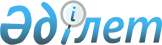 Қазақстан Республикасы Үкіметінің 2010 жылғы 10 ақпандағы № 81 қаулысына өзгерістер мен толықтырулар енгізу туралыҚазақстан Республикасы Үкіметінің 2011 жылғы 2 ақпандағы № 70 Қаулысы

      Қазақстан Республикасының Үкіметі ҚАУЛЫ ЕТЕДІ:



      1. «Қазақстан Республикасы Денсаулық сақтау министрлігінің 2010 - 2014 жылдарға арналған стратегиялық жоспары туралы» Қазақстан Республикасы Үкіметінің 2010 жылғы 10 ақпандағы № 81 қаулысына (Қазақстан Республикасының ПҮАЖ-ы, 2010 ж., № 11-12, 123-құжат) мынадай өзгерістер мен толықтырулар енгізілсін:



      көрсетілген қаулымен бекітілген Қазақстан Республикасы Денсаулық сақтау министрлігінің 2010 - 2014 жылдарға арналған стратегиялық жоспарында:



      «Бюджеттік бағдарламалар» деген 8-бөлімде:



      8.1-кестеде:

      001 «Денсаулық сақтау саласындағы саясатты және қызмет көрсетулерді мемлекеттік реттеуді үйлестіру жөніндегі қызметтер» деген бюджеттік бағдарламада:

      «Денсаулық сақтау жүйесін басқарудың тиімділігін арттыру» деген 2-стратегиялық бағытта:

      «2010 жыл» деген бағанда:

      сан көрсеткіштерінде:

      «Шетелде оқыған ДСМ мемлекеттік қызметшілерінің болжамды саны» деген жолдағы «46» деген сандар «9» деген санмен ауыстырылсын;

      «Бағдарламаны іске асыруға арналған шығыстар» деген жолдағы «8 819 749» деген сандар «8 826 794» деген сандармен ауыстырылсын;



      8.3-кестеде:

      003 «Жоғары және жоғары оқу орнынан кейінгі білімі бар мамандар даярлау» деген бюджеттік бағдарламада:

      «Кадр ресурстары жүйесі мен медицина ғылымын дамыту» деген 3-стратегиялық бағытта:

      «2010 жыл» деген бағанда:

      сан көрсеткіштерінде:

      «ЖОО-да грантпен білім алушылардың орташа жылдық контингенті» деген жолдағы «22 266» деген сандар «22 146» деген сандармен ауыстырылсын;

      «Медициналық ЖОО-ның әскери кафедраларында запастағы офицерлердің орташа жылдық контингенті» деген жолдағы «1440» деген сандар «1403» деген сандармен ауыстырылсын;

      «ЖОО кейінгі кәсіптік білім алатын мамандардың (докторанттар, РhD докторанттары, аспиранттар, магистранттар, клиникалық ординаторлар және резидентура тыңдаушылары) орташа жылдық контингенті» деген жолдағы «757» деген сандар «751» деген сандармен ауыстырылсын;

      «Бағдарламаны іске асыруға арналған шығыстар» деген жолдағы «8 981 990» деген сандар «8 924 090» деген сандармен ауыстырылсын;



      8.4-кестеде:

      004 «Жоғары және жоғары оқу орнынан кейінгі білім беру бағдарламалары бойынша оқитындарға әлеуметтік қолдау көрсету» деген бюджеттік бағдарламада:

      «Кадр ресурстары жүйесі мен медицина ғылымын дамыту» деген 3-стратегиялық бағытта:

      «2010 жыл» деген бағанда:

      сан көрсеткіштерінде:

      «ЖОО-да грантпен білім алатын стипендиаттардың орташа жылдық контингенті» деген жолдағы «17 684» деген сандар «17 142» деген сандармен ауыстырылсын;

      «ЖОО кейінгі кәсіптік білім алатын стипендиаттардың орташа жылдық контингенті» деген жолдағы «757» деген сандар «751» деген сандармен ауыстырылсын;

      «Бағдарламаны іске асыруға арналған шығыстар» деген жолдағы «3 148 028» деген сандар «2 975 028» деген сандармен ауыстырылсын;



      8.5-кестеде:

      005 «Облыстық бюджеттерге, Астана және Алматы қалаларының бюджеттеріне денсаулық сақтау объектілерін салуға және реконструкциялауға, Алматы облысының облыстық бюджетіне және Алматы қаласының бюджетіне денсаулық сақтау объектілерінің сейсмотұрақтылығын күшейтуге берілетін нысаналы даму трансферттері» деген бюджеттік бағдарламада:

      «Денсаулық сақтау жүйесін басқарудың тиімділігін арттыру» деген 2-стратегиялық бағытта:

      «2010 жыл» деген бағанда:

      сан көрсеткіштерінде:

      «Қаржыландыратын денсаулық сақтау жобаларының саны, оның ішінде сейсмикалық күшейтілген» деген жолдағы «71» деген сандар «81» деген сандармен ауыстырылсын;

      нәтиже көрсеткіштерінде:

      «Аяқталған денсаулық сақтау жобаларының саны, оның ішінде сейсмикалық күшейтілген» деген жолдағы «66» деген сандар «61» деген сандармен ауыстырылсын;

      «Бағдарламаны іске асыруға арналған шығыстар» деген жолдағы «94 499 726» деген сандар «90 887 799» деген сандармен ауыстырылсын;



      8.6-кестеде:

      006 «Республикалық деңгейде халықтың санитарлық-эпидемиологиялық салауаттылығын қамтамасыз ету» деген бюджеттік бағдарламада:

      «Азаматтардың денсаулығын нығайту» деген 1-стратегиялық бағытта:

      «2010 жыл» деген бағанда:

      «Бағдарламаны іске асыруға арналған шығыстар» деген жолдағы «8 249 141» деген сандар «8 252 633» деген сандармен ауыстырылсын;



      8.9-кестеде:

      010 «Облыстық бюджеттерге, Астана және Алматы қалаларының бюджеттеріне тегін медициналық көмектің кепілдік берілген көлемін қамтамасыз етуге және кеңейтуге берілетін ағымдағы нысаналы трансферттер» деген бюджеттік бағдарламада:

      «Азаматтардың денсаулығын нығайту» деген 1-стратегиялық бағытта:

      «2010 жыл» деген бағанда:

      «Бағдарламаны іске асыруға арналған шығыстар» деген жолдағы «13 910 746» деген сандар «13 882 136» деген сандармен ауыстырылсын;



      осы қаулыға 1 және 2-қосымшаларға сәйкес 8.9-1 және 8.9-2-кестелермен толықтырылсын;



      8.13-кестеде:

      016 «Денсаулық сақтау объектілерін салу және реконструкциялау» деген бюджеттік бағдарламада:

      «Денсаулық сақтау жүйесін басқару тиімділігін арттыру» деген 2-стратегиялық бағытта:

      «2010 жыл» деген бағанда:

      «Бағдарламаны іске асыруға арналған шығыстар» деген жолдағы «14 185 068» деген сандар «17 478 458» деген сандармен ауыстырылсын;



      8.16-кестеде:

      019 «Денсаулық сақтаудың ақпараттық жүйелерін құру» деген бюджеттік бағдарламада:

      «Денсаулық сақтау инфрақұрылымының тиімділігін арттыру» деген 2-стратегиялық бағытта:

      «2010 жыл» деген бағанда:

      нәтиже көрсеткіштерінде:

      «Денсаулық сақтау ісінің бірыңғай ақпараттық жүйесі енгізілген денсаулық сақтау ұйымдарының саны» деген жолдағы «50» деген сандар «94» деген сандармен ауыстырылсын;

      «Бағдарламаны іске асыруға арналған шығыстар» деген жолдағы «633 813» деген сандар «592 154» деген сандармен ауыстырылсын;



      8.18-кестеде:

      021 «Республикалық деңгейде мемлекеттік денсаулық сақтау ұйымдарының ғимараттарын, үй-жайлары мен құрылыстарын күрделі жөндеу» деген бюджеттік бағдарламада:

      «Денсаулық сақтау инфрақұрылымының тиімділігін арттыру» деген 2-стратегиялық бағытта:

      «2010 жыл» деген бағанда:

      сан көрсеткіштерінде:

      «Қаржыландыратын ұйымдар саны» деген жолдағы «20» деген сандар «19» деген сандармен ауыстырылсын;

      нәтиже көрсеткіштерінде:

      «Ұйымдарының ғимараттарын, үй-жайлары мен құрылыстарын күрделі жөндеулердің саны» деген жолдағы «22» деген сандар «25» деген сандармен ауыстырылсын;

      «Бағдарламаны іске асыруға арналған шығыстар» деген жолдағы «653 828» деген сандар «599 641» деген сандармен ауыстырылсын;



      8.20-кестеде:

      023 «Ауылдық (селолық) жерлердегі денсаулық сақтауда ұтқыр және телемедицинаны дамыту» деген бюджеттік бағдарламада:

      «Денсаулық сақтау жүйесін басқару тиімділігін арттыру» деген 2-стратегиялық бағытта:

      «2010 жыл» деген бағанда:

      сан көрсеткіштерінде:

      «Алынған базалық телемедицина жабдықтар комплектілерінің саны» деген жолдағы «14» деген сандар «9» деген санмен ауыстырылсын;

      «Алынған аудио және видео өңдеу комплектілерінің саны» деген жолдағы «30» деген сандар «31» деген сандармен ауыстырылсын;

      «Алынған бейне конференция байланыс комплектілерінің саны» деген жолдағы «73» деген сандар «60» деген сандармен ауыстырылсын;

      нәтиже көрсеткіштерінде:

      «Құрылған аудандық телемедициналық орталықтардың саны» деген жолдағы «7» деген сан «9» деген санмен ауыстырылсын;

      «Құрылған республикалық телемедициналық орталықтардың саны» деген жолдағы «18» деген сандар «16» деген сандармен ауыстырылсын;

      «Бағдарламаны іске асыруға арналған шығыстар» деген жолдағы «747 739» деген сандар «744 713» деген сандармен ауыстырылсын;



      8.24-кестеде:

      027 «Облыстық бюджеттерге, Астана және Алматы қалаларының бюджеттеріне жаңадан іске қосылатын денсаулық сақтау объектілерін ұстауға берілетін ағымдағы нысаналы трансферттер» деген бюджеттік бағдарламада:

      «Азаматтардың денсаулығын нығайту» деген 1-стратегиялық бағытта:

      «2010 жыл» деген бағанда:

      сан көрсеткіштерінде:

      «Денсаулық сақтау объектілерін іске қосу және қызмет етуі» деген жолдағы «28» деген сандар «32» деген сандармен ауыстырылсын;

      нәтиже көрсеткіштерінде:

      «Денсаулық сақтау объектілерінің жұмыс істеуін қамтамасыз ету» деген жолдағы «28» деген сандар «32» деген сандармен ауыстырылсын;

      «Бағдарламаны іске асыруға арналған шығыстар» деген жолдағы «3 297 750» деген сандар «2 590 269» деген сандармен ауыстырылсын;



      8.25-кестеде:

      028 «Облыстық бюджеттерге, Астана және Алматы қалаларының бюджеттеріне дәрілік заттарды, вакциналарды және басқа да иммунобиологиялық препараттарды сатып алуға берілетін ағымдағы нысаналы трансферттер» деген бюджеттік бағдарламада:

      «Азаматтардың денсаулығын нығайту» деген 1-стратегиялық бағытта:

      «2010 жыл» деген бағанда:

      «Бағдарламаны іске асыруға арналған шығыстар» деген жолдағы «15 108 249» деген сандар «14 700 984» деген сандармен ауыстырылсын;



      8.26-кестеде:

      029 «Денсаулық сақтау жүйесін реформалау» деген бюджеттік бағдарламада:

      «Денсаулық сақтау жүйесін басқару тиімділігін арттыру» деген 2-стратегиялық бағытта:

      «2010 жыл» деген бағанда:

      «Бағдарламаны іске асыруға арналған шығыстар» деген жолдағы «5 398 839» деген сандар «4 081 380» деген сандармен ауыстырылсын;



      8.27-кестеде:

      030 «Республикалық деңгейде тегін медициналық көмектің кепілдендірілген көлемін көрсету» деген бюджеттік бағдарламада:

      «Азаматтардың денсаулығын нығайту» деген 1-стратегиялық бағытта:

      «2010 жыл» деген бағанда:

      сан көрсеткіштерінде:

      «Республикалық денсаулық сақтау ұйымдарында ТМККК шеңберінде көрсетілген медициналық көмектің саны» деген жолдағы «78 900» деген сандар «0» деген санмен ауыстырылсын;

      «Жоғары мамандандырылған консультациялық көмек саны» деген жолдағы «180 000» және «39 870» деген сандар тиісінше «0» деген санмен ауыстырылсын;

      «Дайындалатын қанның орташа жылдық саны» деген жолдағы «16 500» деген сандар «0» деген санмен ауыстырылсын;

      «Донацияның жалпы саны» деген жолдағы «22 000» деген сандар «0» деген санмен ауыстырылсын;

      «Экстракорпоралдық ұрықтандыру циклдардың саны» деген жолдағы «100» деген сандар «0» деген санмен ауыстырылсын;

      сапа көрсеткіштерінде:

      «Халықтың емделіп болғаннан кейінгі өз денсаулығы жағдайына қанағаттану деңгейінің көтерілуі (әлеуметтік мәселелер бойынша) кем емес» деген жолдағы «40» деген сандар «0» деген санмен ауыстырылсын;

      «Шет елдерге емделуге жіберілген азаматтар санының азаюы» деген жолдағы «75» деген сандар «0» деген санмен ауыстырылсын;

      нәтиже көрсеткіштерінде:

      «Бала өлімінің көрсеткіші» деген жолдағы «18,5» деген сандар «0» деген санмен ауыстырылсын;

      «Цереброваскулярлық аурулардан өлім-жітім көрсеткіші (орташа республикалық көрсеткіш)» деген жолдағы «121,2» деген сандар «0» деген санмен ауыстырылсын;

      «Ісікке қарсы ем алғаннан кейін 5 жыл және одан көп өмір сүрген қатерлі ісікке шалдыққан сырқаттардың үлес салмағы (орташа республикалық көрсеткіш)» деген жолдағы «48,6» деген сандар «0» деген санмен ауыстырылсын;

      «Туберкулезден болатын өлім-жітім (орташа республикалық көрсеткіш)» деген жолдағы «14,5» деген сандар «0» деген санмен ауыстырылсын;

      «Ақысыз донацияның үлес салмағы» деген жолдағы «70» деген сандар «0» деген санмен ауыстырылсын;

      «СӨС қалыптастыру мәселелері бойынша БМСК медициналық қызметкерлерді даярлау мен қайта даярлау» деген жолдағы «25» деген сандар «0» деген санмен ауыстырылсын;

      «Бағдарламаны іске асыруға арналған шығыстар» деген жолдағы «26 806 215» деген сандар «0» деген санмен ауыстырылсын;



      8.28-кестеде:

      031 «Ауруханалық басқару саласындағы халықаралық стандарттарды енгізу» деген бюджеттік бағдарламада:

      «Денсаулық сақтау жүйесін басқару тиімділігін арттыру» деген 2-стратегиялық бағытта:

      «2010 жыл» деген бағанда:

      сан көрсеткіштерінде:

      «Ауруханалық ақпараттық жүйе» деген жолдағы «1» деген сан «0» деген санмен ауыстырылсын;

      «Холдинг клиникаларын шетел компанияларына басқаруға беру» деген жолдағы «1 (РЖМКО)» деген сан «0» деген санмен ауыстырылсын;

      «Республикалық жедел медициналық жәрдем көрсету орталығының қабылдау бөлімшесін және жедел жәрдем бөлімшесін басқаруға беру» деген жолдағы «1» деген сан «0» деген санмен ауыстырылсын;

      «Фельдшерлерге арналған тренингтік бағдарламалар аясында біліктіліктерін арттырған орташа медициналық білімдері бар мамандар саны» деген жолдағы «60» деген сандар «0» деген санмен ауыстырылсын;

      «Орташа медициналық білімдері бар мамандар үшін тренингтік кластар құру» деген жолдағы «1» деген сан «0» деген санмен ауыстырылсын;

      «Ауруханалық басқару саласында МВА дәрежесін алған мамандар саны» деген жолдағы «10» деген сандар «20» деген сандармен ауыстырылсын;

      «Ауруханалық басқару саласында МВА бағдарламасы бойынша оқыған мамандар саны» деген жолдағы «40» деген сандар «35» деген сандармен ауыстырылсын;

      мына:

«                                                             »

      деген жолдан кейін мынадай мазмұндағы жолмен толықтырылсын:

«                                                           »;      «2010 жыл» деген бағанда:

      «Бағдарламаны іске асыруға арналған шығыстар» деген жолдағы «1 215 820» деген сандар «1 159 961» деген сандармен ауыстырылсын;



      осы қаулыға 3-қосымшаға сәйкес 8.28-1-кестемен толықтырылсын;



      8.29-кестеде:

      038 «Облыстық бюджеттерге, Астана және Алматы қалаларының бюджеттеріне жергілікті деңгейде медициналық денсаулық сақтау ұйымдарын материалдық-техникалық жарақтандыруға берілетін ағымдағы нысаналы трансферттер» деген бюджеттік бағдарламада:

      «Денсаулық сақтау жүйесін басқару тиімділігін арттыру» деген 2-стратегиялық бағытта:

      «2010 жыл» деген бағанда:

      сан көрсеткіштерінде:

      «Сатып алынған жабдықтардың саны» деген жолдағы «1 280» деген сандар «1 475» деген сандармен ауыстырылсын;

      «Бағдарламаны іске асыруға арналған шығыстар» деген жолдағы «13 067 034» деген сандар «14 873 103» деген сандармен ауыстырылсын;



      8.30-кестеде:

      043 «Техникалық және кәсіптік, орта білімнен кейінгі білім беру ұйымдарында мамандар даярлау» деген бюджеттік бағдарламада:

      «Кадр ресурстары жүйесін және медициналық ғылымды дамыту» деген 3-стратегиялық бағытта:

      «2010 жыл» деген бағанда:

      сан көрсеткіштерінде:

      «Колледжде білім алушылардың жылдық орташа мөлшерлі контингенті» деген жолдағы «1 356» деген сандар «1 325» деген сандармен ауыстырылсын;

      «Бағдарламаны іске асыруға арналған шығыстар» деген жолдағы «327 978» деген сандар «318 978» деген сандармен ауыстырылсын;



      8.31-кестеде:

      062 «Ұлттық медицина холдингі» АҚ-ның жарғылық капиталын ұлғайту» деген бюджеттік бағдарламада:

      «Денсаулық сақтау жүйесін басқару тиімділігін арттыру» деген 2-стратегиялық бағытта:

      «2010 жыл» деген бағанда:

      сан көрсеткіштерінде:

      «Медициналық орталықтардың саны» деген жолдағы «6» деген сан «0» деген санмен ауыстырылсын;

      «Пәтермен қамтамасыз етілген қызметкерлер саны» деген жолдағы «100» деген сандар «0» деген санмен ауыстырылсын;

      нәтиже көрсеткіштерінде:

      «Госпиталдық ақпараттық жүйе мен ресурстарды басқару жүйесі енгізілген «Ұлттық медициналық холдинг» АҚ еншілес ұйымдарының саны» деген жолдағы «2» деген сан «0» деген санмен ауыстырылсын;

      «Бағдарламаны іске асыруға арналған шығыстар» деген жолдағы «1 800 000» деген сандар «0» деген санмен ауыстырылсын;



      8.32-кестеде:

      063 «Облыстық бюджеттерге, Астана және Алматы қалаларының бюджеттеріне жергілікті атқарушы органдардың мемлекеттік білім беру тапсырысы негізінде техникалық және кәсіптік, орта білімнен кейінгі білім беру ұйымдарында оқитындардың стипендияларының мөлшерін ұлғайтуға берілетін ағымдағы нысаналы трансферттер» деген бюджеттік бағдарламада:

      «Кадр ресурстары жүйесін және медициналық ғылымды дамыту» деген 3-стратегиялық бағытта:

      «2010 жыл» деген бағанда:

      сан көрсеткіштерінде:

      «Колледждерде білім алушы стипендиаттардың орташа жылдық контингенті» деген жолдағы «8 772» деген сандар «8 490» деген сандармен ауыстырылсын;

      нәтиже көрсеткіштерінде:

      «Колледждерде білім алушы стипендиаттардың стипендиямен қамтамасыз етілуі» деген жолдағы «81» деген сандар «80» деген сандармен ауыстырылсын;

      «Бағдарламаны іске асыруға арналған шығыстар» деген жолдағы «403 198» деген сандар «390 321» деген сандармен ауыстырылсын;



      8.33-кестеде:

      066 «Денсаулық сақтауды ақпараттандыру және телемедицинаны дамыту саласындағы инвестициялық бағдарламаларды іске асыруды қамтамасыз ету жөніндегі қызметтер» деген бюджеттік бағдарламада:

      «Денсаулық сақтау инфрақұрылымының тиімділігін арттыру» деген 2-стратегиялық бағытта:

      «2010 жыл» деген бағанда:

      сан көрсеткіштерінде:

      «Деректерді беру каналдарымен қамтамасыз етілген телемедицина желісі тораптарының саны» деген жолдағы «128» деген сандар «183» деген сандармен ауыстырылсын;

      тиімділік көрсеткіштерінде:

      «Жұмыс істейтін телемедицина желілерінің тораптар саны» деген жолдағы «128» деген сандар «183» деген сандармен ауыстырылсын;

      «ДСБАЖ-нің шеңберінде жұмыс істейтін жұмыс орындарының саны» деген жолдағы «2 499» деген сандар «3 142» деген сандармен ауыстырылсын;

      «Бағдарламаны іске асыруға арналған шығыстар» деген жолдағы «526 338» деген сандар «495 147» деген сандармен ауыстырылсын;



      8.34-кестеде:

      067 «Жұқпалы, туберкулездік, психикалық ауруларға көрсететін медициналық көмекті ескермегенде, стационарлық және стационарды алмастыратын медициналық көмекті көрсету жөніндегі қызметтер» деген бюджеттік бағдарламада:

      «Азаматтардың денсаулығын нығайту» деген 1-стратегиялық бағытта:

      «2010 жыл» деген бағанда:

      сан көрсеткіштерінде:

      «Коронографиялық зерттеу» деген жолдағы «15 541» деген сандар «0» деген санмен ауыстырылсын;

      тиімділік көрсеткіштерінде:

      «Аурулар төсектерімен қамтамасыз етілуі» деген жолдағы «76» деген сандар «0» деген санмен ауыстырылсын;

      нәтиже көрсеткіштерінде:

      «Стационардан БМСК-е қаржылық назарын ығыстыру (стационар/БМСК-ті қаржыландырудың ара қатынасы)» деген жолдағы «64/36» деген сандар «0» деген санмен ауыстырылсын;

      «Бағдарламаны іске асыруға арналған шығыстар» деген жолдағы «138 061 691» деген сандар «0» деген санмен ауыстырылсын;



      8.38 және 8.39-кестелер осы қаулыға 4 және 5-қосымшаларға сәйкес жаңа редакцияда жазылсын.



      2. Осы қаулы қол қойылған күнінен бастап қолданысқа енгізіледі және ресми жариялануға тиіс.      Қазақстан Республикасының

      Премьер-Министрі                              К. Мәсімов

Қазақстан Республикасы 

Үкіметінің      

2011 жылғы 2 ақпандағы

№ 70 қаулысына    

1-қосымша       8.9-1-кесте 

Қазақстан Республикасы Денсаулық сақтау министрлігінің бюджеттік бағдарламасы

(инвестициялық бағдарламалар) 

Қазақстан Республикасы

Үкіметінің      

2011 жылғы 2 ақпандағы

№ 70 қаулысына   

2-қосымша      8.9-2-кесте 

Қазақстан Республикасы Денсаулық сақтау министрлігінің бюджеттік бағдарламасы

(инвестициялық бағдарламалар) 

Қазақстан Республикасы

Үкіметінің      

2011 жылғы 2 ақпандағы

№ 70 қаулысына    

3-қосымша            8.28-1-кесте 

Қазақстан Республикасы Денсаулық сақтау министрлігінің бюджеттік бағдарламасы

(қызмет көрсетуге арналған)

Қазақстан Республикасы 

Үкіметінің      

2011 жылғы 2 ақпандағы

№ 70 қаулысына   

4-қосымша     8.38-кесте 

Бюджеттік шығындар жиынымың теңге

Қазақстан Республикасы  

Үкіметінің       

2011 жылғы 2 ақпандағы 

№ 70 қаулысына    

5-қосымша      8.39-кесте 

Қазақстан Республикасы Денсаулық сақтау министрлігінің стратегиялық бағыттары және бюджеттік бағдарламалары бойынша шығыстарды бөлумың теңге
					© 2012. Қазақстан Республикасы Әділет министрлігінің «Қазақстан Республикасының Заңнама және құқықтық ақпарат институты» ШЖҚ РМК
				Сан көрсеткіштеріАуруханалық басқару саласында МВА бағдарламасы бойынша оқыған мамандар саныадам202020Сан көрсеткіштеріМедициналық техниканы жеткізу лизингінің тетігін әзірлеубірл.1Бюджеттік бағдарламаның әкімшісіҚазақстан Республикасы Денсаулық сақтау министрлігіҚазақстан Республикасы Денсаулық сақтау министрлігіҚазақстан Республикасы Денсаулық сақтау министрлігіҚазақстан Республикасы Денсаулық сақтау министрлігіҚазақстан Республикасы Денсаулық сақтау министрлігіҚазақстан Республикасы Денсаулық сақтау министрлігіҚазақстан Республикасы Денсаулық сақтау министрлігіБюджеттік бағдарлама011 «Медициналық техниканы лизинг шарттарымен жеткізуді жүзеге асыратын ұйымның жарғылық капиталын қалыптастыру»011 «Медициналық техниканы лизинг шарттарымен жеткізуді жүзеге асыратын ұйымның жарғылық капиталын қалыптастыру»011 «Медициналық техниканы лизинг шарттарымен жеткізуді жүзеге асыратын ұйымның жарғылық капиталын қалыптастыру»011 «Медициналық техниканы лизинг шарттарымен жеткізуді жүзеге асыратын ұйымның жарғылық капиталын қалыптастыру»011 «Медициналық техниканы лизинг шарттарымен жеткізуді жүзеге асыратын ұйымның жарғылық капиталын қалыптастыру»011 «Медициналық техниканы лизинг шарттарымен жеткізуді жүзеге асыратын ұйымның жарғылық капиталын қалыптастыру»011 «Медициналық техниканы лизинг шарттарымен жеткізуді жүзеге асыратын ұйымның жарғылық капиталын қалыптастыру»СипаттамаДенсаулық сақтау ұйымдарын материалдық-техникалық жарақтандыру жүйесін жетілдіру, жабдықтарға техникалық қызмет көрсету стандарттарын дамыту, мамандарды сервистік жөндеуге оқыту, сондай-ақ кадрларды даярлау, медициналық техниканы жеткізудің лизингтік схемаларын пайдалану жүйесін енгізу.Денсаулық сақтау ұйымдарын материалдық-техникалық жарақтандыру жүйесін жетілдіру, жабдықтарға техникалық қызмет көрсету стандарттарын дамыту, мамандарды сервистік жөндеуге оқыту, сондай-ақ кадрларды даярлау, медициналық техниканы жеткізудің лизингтік схемаларын пайдалану жүйесін енгізу.Денсаулық сақтау ұйымдарын материалдық-техникалық жарақтандыру жүйесін жетілдіру, жабдықтарға техникалық қызмет көрсету стандарттарын дамыту, мамандарды сервистік жөндеуге оқыту, сондай-ақ кадрларды даярлау, медициналық техниканы жеткізудің лизингтік схемаларын пайдалану жүйесін енгізу.Денсаулық сақтау ұйымдарын материалдық-техникалық жарақтандыру жүйесін жетілдіру, жабдықтарға техникалық қызмет көрсету стандарттарын дамыту, мамандарды сервистік жөндеуге оқыту, сондай-ақ кадрларды даярлау, медициналық техниканы жеткізудің лизингтік схемаларын пайдалану жүйесін енгізу.Денсаулық сақтау ұйымдарын материалдық-техникалық жарақтандыру жүйесін жетілдіру, жабдықтарға техникалық қызмет көрсету стандарттарын дамыту, мамандарды сервистік жөндеуге оқыту, сондай-ақ кадрларды даярлау, медициналық техниканы жеткізудің лизингтік схемаларын пайдалану жүйесін енгізу.Денсаулық сақтау ұйымдарын материалдық-техникалық жарақтандыру жүйесін жетілдіру, жабдықтарға техникалық қызмет көрсету стандарттарын дамыту, мамандарды сервистік жөндеуге оқыту, сондай-ақ кадрларды даярлау, медициналық техниканы жеткізудің лизингтік схемаларын пайдалану жүйесін енгізу.Денсаулық сақтау ұйымдарын материалдық-техникалық жарақтандыру жүйесін жетілдіру, жабдықтарға техникалық қызмет көрсету стандарттарын дамыту, мамандарды сервистік жөндеуге оқыту, сондай-ақ кадрларды даярлау, медициналық техниканы жеткізудің лизингтік схемаларын пайдалану жүйесін енгізу.Стратегиялық бағыты2. Денсаулық сақтау жүйесін басқару тиімділігін арттыру2. Денсаулық сақтау жүйесін басқару тиімділігін арттыру2. Денсаулық сақтау жүйесін басқару тиімділігін арттыру2. Денсаулық сақтау жүйесін басқару тиімділігін арттыру2. Денсаулық сақтау жүйесін басқару тиімділігін арттыру2. Денсаулық сақтау жүйесін басқару тиімділігін арттыру2. Денсаулық сақтау жүйесін басқару тиімділігін арттыруМақсат2.1. Басқару және қаржыландыру жүйесін жетілдіру2.1. Басқару және қаржыландыру жүйесін жетілдіру2.1. Басқару және қаржыландыру жүйесін жетілдіру2.1. Басқару және қаржыландыру жүйесін жетілдіру2.1. Басқару және қаржыландыру жүйесін жетілдіру2.1. Басқару және қаржыландыру жүйесін жетілдіру2.1. Басқару және қаржыландыру жүйесін жетілдіруМіндеттері2.1.2. Басқару жүйесін жетілдіру2.1.2. Басқару жүйесін жетілдіру2.1.2. Басқару жүйесін жетілдіру2.1.2. Басқару жүйесін жетілдіру2.1.2. Басқару жүйесін жетілдіру2.1.2. Басқару жүйесін жетілдіру2.1.2. Басқару жүйесін жетілдіруКөрсеткіштерКөрсеткіштерКөрсеткіштерКөрсеткіштерКөрсеткіштерКөрсеткіштерКөрсеткіштерКөрсеткіштерКөрсеткіш атауыӨлшем бірлігіЕсепті кезеңЕсепті кезеңЖоспарлы кезеңЖоспарлы кезеңЖоспарлы кезеңКөрсеткіш атауыӨлшем бірлігі2008 жыл2009 жыл2010 жыл2011 жыл2012 жылНәтиже көрсеткішіМедициналық техниканы лизинг шарттарымен жеткізуді жүзеге асыратын ұйымның жарғылық капиталын қалыптастырубірлік1Бағдарламаны іске асыруға арналған шығыстарБағдарламаны іске асыруға арналған шығыстармың теңге3 600 000Бюджеттік бағдарламаның әкімшісіҚазақстан Республикасы Денсаулық сақтау министрлігіҚазақстан Республикасы Денсаулық сақтау министрлігіҚазақстан Республикасы Денсаулық сақтау министрлігіҚазақстан Республикасы Денсаулық сақтау министрлігіҚазақстан Республикасы Денсаулық сақтау министрлігіҚазақстан Республикасы Денсаулық сақтау министрлігіҚазақстан Республикасы Денсаулық сақтау министрлігіБюджеттік бағдарлама012 «Қазақстан Республикасы Денсаулық сақтау министрлігі акционерлік қоғамдарының жарғылық капиталдарын ұлғайту»012 «Қазақстан Республикасы Денсаулық сақтау министрлігі акционерлік қоғамдарының жарғылық капиталдарын ұлғайту»012 «Қазақстан Республикасы Денсаулық сақтау министрлігі акционерлік қоғамдарының жарғылық капиталдарын ұлғайту»012 «Қазақстан Республикасы Денсаулық сақтау министрлігі акционерлік қоғамдарының жарғылық капиталдарын ұлғайту»012 «Қазақстан Республикасы Денсаулық сақтау министрлігі акционерлік қоғамдарының жарғылық капиталдарын ұлғайту»012 «Қазақстан Республикасы Денсаулық сақтау министрлігі акционерлік қоғамдарының жарғылық капиталдарын ұлғайту»012 «Қазақстан Республикасы Денсаулық сақтау министрлігі акционерлік қоғамдарының жарғылық капиталдарын ұлғайту»СипаттамаИнфрақұрылымды дамыту мен денсаулық сақтау жүйесінің тұрақты дамуын қамтамасыз ету мақсатында Денсаулық сақтау министрлігіне қарасты акционерлік қоғамдарды тиімді басқаруИнфрақұрылымды дамыту мен денсаулық сақтау жүйесінің тұрақты дамуын қамтамасыз ету мақсатында Денсаулық сақтау министрлігіне қарасты акционерлік қоғамдарды тиімді басқаруИнфрақұрылымды дамыту мен денсаулық сақтау жүйесінің тұрақты дамуын қамтамасыз ету мақсатында Денсаулық сақтау министрлігіне қарасты акционерлік қоғамдарды тиімді басқаруИнфрақұрылымды дамыту мен денсаулық сақтау жүйесінің тұрақты дамуын қамтамасыз ету мақсатында Денсаулық сақтау министрлігіне қарасты акционерлік қоғамдарды тиімді басқаруИнфрақұрылымды дамыту мен денсаулық сақтау жүйесінің тұрақты дамуын қамтамасыз ету мақсатында Денсаулық сақтау министрлігіне қарасты акционерлік қоғамдарды тиімді басқаруИнфрақұрылымды дамыту мен денсаулық сақтау жүйесінің тұрақты дамуын қамтамасыз ету мақсатында Денсаулық сақтау министрлігіне қарасты акционерлік қоғамдарды тиімді басқаруИнфрақұрылымды дамыту мен денсаулық сақтау жүйесінің тұрақты дамуын қамтамасыз ету мақсатында Денсаулық сақтау министрлігіне қарасты акционерлік қоғамдарды тиімді басқаруСтратегиялық бағыты2. Денсаулық сақтау жүйесін басқару тиімділігін арттыру2. Денсаулық сақтау жүйесін басқару тиімділігін арттыру2. Денсаулық сақтау жүйесін басқару тиімділігін арттыру2. Денсаулық сақтау жүйесін басқару тиімділігін арттыру2. Денсаулық сақтау жүйесін басқару тиімділігін арттыру2. Денсаулық сақтау жүйесін басқару тиімділігін арттыру2. Денсаулық сақтау жүйесін басқару тиімділігін арттыруСтратегиялық бағыты3. Кадр ресурстары жүйесі мен медицина ғылымын дамыту3. Кадр ресурстары жүйесі мен медицина ғылымын дамыту3. Кадр ресурстары жүйесі мен медицина ғылымын дамыту3. Кадр ресурстары жүйесі мен медицина ғылымын дамыту3. Кадр ресурстары жүйесі мен медицина ғылымын дамыту3. Кадр ресурстары жүйесі мен медицина ғылымын дамыту3. Кадр ресурстары жүйесі мен медицина ғылымын дамытуМақсат2.1. Басқару және қаржыландыру жүйесін жетілдіру2.1. Басқару және қаржыландыру жүйесін жетілдіру2.1. Басқару және қаржыландыру жүйесін жетілдіру2.1. Басқару және қаржыландыру жүйесін жетілдіру2.1. Басқару және қаржыландыру жүйесін жетілдіру2.1. Басқару және қаржыландыру жүйесін жетілдіру2.1. Басқару және қаржыландыру жүйесін жетілдіруМақсат3.2. Денсаулық сақтау саласындағы ғылыми зерттеулердің сапасын арттыру3.2. Денсаулық сақтау саласындағы ғылыми зерттеулердің сапасын арттыру3.2. Денсаулық сақтау саласындағы ғылыми зерттеулердің сапасын арттыру3.2. Денсаулық сақтау саласындағы ғылыми зерттеулердің сапасын арттыру3.2. Денсаулық сақтау саласындағы ғылыми зерттеулердің сапасын арттыру3.2. Денсаулық сақтау саласындағы ғылыми зерттеулердің сапасын арттыру3.2. Денсаулық сақтау саласындағы ғылыми зерттеулердің сапасын арттыруМіндеттері2.1.2. Басқару жүйесін жетілдіру2.1.2. Басқару жүйесін жетілдіру2.1.2. Басқару жүйесін жетілдіру2.1.2. Басқару жүйесін жетілдіру2.1.2. Басқару жүйесін жетілдіру2.1.2. Басқару жүйесін жетілдіру2.1.2. Басқару жүйесін жетілдіруМіндеттері3.2.1. Медицина ғылымын басқарудың және оны практикалық денсаулық сақтау саласымен және біліммен ықпалдастырудың тиімді жүйесін құру3.2.1. Медицина ғылымын басқарудың және оны практикалық денсаулық сақтау саласымен және біліммен ықпалдастырудың тиімді жүйесін құру3.2.1. Медицина ғылымын басқарудың және оны практикалық денсаулық сақтау саласымен және біліммен ықпалдастырудың тиімді жүйесін құру3.2.1. Медицина ғылымын басқарудың және оны практикалық денсаулық сақтау саласымен және біліммен ықпалдастырудың тиімді жүйесін құру3.2.1. Медицина ғылымын басқарудың және оны практикалық денсаулық сақтау саласымен және біліммен ықпалдастырудың тиімді жүйесін құру3.2.1. Медицина ғылымын басқарудың және оны практикалық денсаулық сақтау саласымен және біліммен ықпалдастырудың тиімді жүйесін құру3.2.1. Медицина ғылымын басқарудың және оны практикалық денсаулық сақтау саласымен және біліммен ықпалдастырудың тиімді жүйесін құруКөрсеткіштерКөрсеткіштерКөрсеткіштерКөрсеткіштерКөрсеткіштерКөрсеткіштерКөрсеткіштерКөрсеткіштерКөрсеткіш атауыӨлшем бірлігіЕсепті кезеңЕсепті кезеңЖоспарлы кезеңЖоспарлы кезеңЖоспарлы кезеңКөрсеткіш атауыӨлшем бірлігі2008 жыл2009 жыл2010 жыл2011 жыл2012 жылНәтиже көрсеткішіҒимараттарда және үй-жайлар мен құрылыстарда жүргізілген күрделі жөндеу саныбірлік1Бағдарламаны іске асыруға арналған шығыстарБағдарламаны іске асыруға арналған шығыстармың теңге53 097Бюджеттік бағдарламаның әкімшісіБюджеттік бағдарламаның әкімшісіҚазақстан Республикасы Денсаулық сақтау министрлігіҚазақстан Республикасы Денсаулық сақтау министрлігіҚазақстан Республикасы Денсаулық сақтау министрлігіҚазақстан Республикасы Денсаулық сақтау министрлігіҚазақстан Республикасы Денсаулық сақтау министрлігіҚазақстан Республикасы Денсаулық сақтау министрлігіБюджеттік бағдарламаБюджеттік бағдарлама036 «Жергілікті деңгейде қаржыландырылатын бағыттарды қоспағанда, тегін медициналық көмектің кепілдік берілген көлемін қамтамасыз ету»036 «Жергілікті деңгейде қаржыландырылатын бағыттарды қоспағанда, тегін медициналық көмектің кепілдік берілген көлемін қамтамасыз ету»036 «Жергілікті деңгейде қаржыландырылатын бағыттарды қоспағанда, тегін медициналық көмектің кепілдік берілген көлемін қамтамасыз ету»036 «Жергілікті деңгейде қаржыландырылатын бағыттарды қоспағанда, тегін медициналық көмектің кепілдік берілген көлемін қамтамасыз ету»036 «Жергілікті деңгейде қаржыландырылатын бағыттарды қоспағанда, тегін медициналық көмектің кепілдік берілген көлемін қамтамасыз ету»036 «Жергілікті деңгейде қаржыландырылатын бағыттарды қоспағанда, тегін медициналық көмектің кепілдік берілген көлемін қамтамасыз ету»СипаттамаСипаттамаРеспубликалық ұйымдарда жоғары мамандандырылған, консультациялық-диагностикалық, ұйымдастыру-әдістемелік көмек көрсету; ересектер мен балаларға санаториялық, сауықтыру-оңалту және қалпына келтіру көмегін көрсету; азаматтардың денсаулығын сақтау саласында диагностикалаудың, емдеудің, оңалтудың тиімді әдістерін енгізу; республика азаматтарын елден шеткері жерлерге емдеуге жіберу; пациенттің дәрігер мен медициналық ұйымды еркін таңдауға конституциялық құқығын іске асыру, медициналық қызмет көрсету тарифтерінің теңдігі, денсаулық сақтау саласында нарықтық қарым-қатынас енгізілген, медициналық қызмет көрсетудің анықтығы, денсаулық сақтау саласында сыбайлас жемқорлықтың туындауына арналған алғышарттарды жою; денсаулық сақтау ісінің негізгі көрсеткіштерін жақсаруыРеспубликалық ұйымдарда жоғары мамандандырылған, консультациялық-диагностикалық, ұйымдастыру-әдістемелік көмек көрсету; ересектер мен балаларға санаториялық, сауықтыру-оңалту және қалпына келтіру көмегін көрсету; азаматтардың денсаулығын сақтау саласында диагностикалаудың, емдеудің, оңалтудың тиімді әдістерін енгізу; республика азаматтарын елден шеткері жерлерге емдеуге жіберу; пациенттің дәрігер мен медициналық ұйымды еркін таңдауға конституциялық құқығын іске асыру, медициналық қызмет көрсету тарифтерінің теңдігі, денсаулық сақтау саласында нарықтық қарым-қатынас енгізілген, медициналық қызмет көрсетудің анықтығы, денсаулық сақтау саласында сыбайлас жемқорлықтың туындауына арналған алғышарттарды жою; денсаулық сақтау ісінің негізгі көрсеткіштерін жақсаруыРеспубликалық ұйымдарда жоғары мамандандырылған, консультациялық-диагностикалық, ұйымдастыру-әдістемелік көмек көрсету; ересектер мен балаларға санаториялық, сауықтыру-оңалту және қалпына келтіру көмегін көрсету; азаматтардың денсаулығын сақтау саласында диагностикалаудың, емдеудің, оңалтудың тиімді әдістерін енгізу; республика азаматтарын елден шеткері жерлерге емдеуге жіберу; пациенттің дәрігер мен медициналық ұйымды еркін таңдауға конституциялық құқығын іске асыру, медициналық қызмет көрсету тарифтерінің теңдігі, денсаулық сақтау саласында нарықтық қарым-қатынас енгізілген, медициналық қызмет көрсетудің анықтығы, денсаулық сақтау саласында сыбайлас жемқорлықтың туындауына арналған алғышарттарды жою; денсаулық сақтау ісінің негізгі көрсеткіштерін жақсаруыРеспубликалық ұйымдарда жоғары мамандандырылған, консультациялық-диагностикалық, ұйымдастыру-әдістемелік көмек көрсету; ересектер мен балаларға санаториялық, сауықтыру-оңалту және қалпына келтіру көмегін көрсету; азаматтардың денсаулығын сақтау саласында диагностикалаудың, емдеудің, оңалтудың тиімді әдістерін енгізу; республика азаматтарын елден шеткері жерлерге емдеуге жіберу; пациенттің дәрігер мен медициналық ұйымды еркін таңдауға конституциялық құқығын іске асыру, медициналық қызмет көрсету тарифтерінің теңдігі, денсаулық сақтау саласында нарықтық қарым-қатынас енгізілген, медициналық қызмет көрсетудің анықтығы, денсаулық сақтау саласында сыбайлас жемқорлықтың туындауына арналған алғышарттарды жою; денсаулық сақтау ісінің негізгі көрсеткіштерін жақсаруыРеспубликалық ұйымдарда жоғары мамандандырылған, консультациялық-диагностикалық, ұйымдастыру-әдістемелік көмек көрсету; ересектер мен балаларға санаториялық, сауықтыру-оңалту және қалпына келтіру көмегін көрсету; азаматтардың денсаулығын сақтау саласында диагностикалаудың, емдеудің, оңалтудың тиімді әдістерін енгізу; республика азаматтарын елден шеткері жерлерге емдеуге жіберу; пациенттің дәрігер мен медициналық ұйымды еркін таңдауға конституциялық құқығын іске асыру, медициналық қызмет көрсету тарифтерінің теңдігі, денсаулық сақтау саласында нарықтық қарым-қатынас енгізілген, медициналық қызмет көрсетудің анықтығы, денсаулық сақтау саласында сыбайлас жемқорлықтың туындауына арналған алғышарттарды жою; денсаулық сақтау ісінің негізгі көрсеткіштерін жақсаруыРеспубликалық ұйымдарда жоғары мамандандырылған, консультациялық-диагностикалық, ұйымдастыру-әдістемелік көмек көрсету; ересектер мен балаларға санаториялық, сауықтыру-оңалту және қалпына келтіру көмегін көрсету; азаматтардың денсаулығын сақтау саласында диагностикалаудың, емдеудің, оңалтудың тиімді әдістерін енгізу; республика азаматтарын елден шеткері жерлерге емдеуге жіберу; пациенттің дәрігер мен медициналық ұйымды еркін таңдауға конституциялық құқығын іске асыру, медициналық қызмет көрсету тарифтерінің теңдігі, денсаулық сақтау саласында нарықтық қарым-қатынас енгізілген, медициналық қызмет көрсетудің анықтығы, денсаулық сақтау саласында сыбайлас жемқорлықтың туындауына арналған алғышарттарды жою; денсаулық сақтау ісінің негізгі көрсеткіштерін жақсаруыСтратегиялық бағытыСтратегиялық бағыты1. Азаматтардың денсаулығын нығайту1. Азаматтардың денсаулығын нығайту1. Азаматтардың денсаулығын нығайту1. Азаматтардың денсаулығын нығайту1. Азаматтардың денсаулығын нығайту1. Азаматтардың денсаулығын нығайтуСтратегиялық бағытыСтратегиялық бағыты2. Денсаулық сақтау жүйесін басқару тиімділігін арттыру2. Денсаулық сақтау жүйесін басқару тиімділігін арттыру2. Денсаулық сақтау жүйесін басқару тиімділігін арттыру2. Денсаулық сақтау жүйесін басқару тиімділігін арттыру2. Денсаулық сақтау жүйесін басқару тиімділігін арттыру2. Денсаулық сақтау жүйесін басқару тиімділігін арттыруМақсатМақсат1.1. Ана мен бала денсаулығын сақтау1.1. Ана мен бала денсаулығын сақтау1.1. Ана мен бала денсаулығын сақтау1.1. Ана мен бала денсаулығын сақтау1.1. Ана мен бала денсаулығын сақтау1.1. Ана мен бала денсаулығын сақтауМақсатМақсат1.2. Әлеуметтік елеулі аурулардың ауыртпалығын азайту1.2. Әлеуметтік елеулі аурулардың ауыртпалығын азайту1.2. Әлеуметтік елеулі аурулардың ауыртпалығын азайту1.2. Әлеуметтік елеулі аурулардың ауыртпалығын азайту1.2. Әлеуметтік елеулі аурулардың ауыртпалығын азайту1.2. Әлеуметтік елеулі аурулардың ауыртпалығын азайтуМақсатМақсат1.3. Жарақаттану ауыртпалығын азайту1.3. Жарақаттану ауыртпалығын азайту1.3. Жарақаттану ауыртпалығын азайту1.3. Жарақаттану ауыртпалығын азайту1.3. Жарақаттану ауыртпалығын азайту1.3. Жарақаттану ауыртпалығын азайтуМақсатМақсат2.1. Басқару және қаржыландыру жүйесін жетілдіру2.1. Басқару және қаржыландыру жүйесін жетілдіру2.1. Басқару және қаржыландыру жүйесін жетілдіру2.1. Басқару және қаржыландыру жүйесін жетілдіру2.1. Басқару және қаржыландыру жүйесін жетілдіру2.1. Басқару және қаржыландыру жүйесін жетілдіруМіндеттеріМіндеттері1.1.1 Әйелдердің денсаулығын нығайту1.1.1 Әйелдердің денсаулығын нығайту1.1.1 Әйелдердің денсаулығын нығайту1.1.1 Әйелдердің денсаулығын нығайту1.1.1 Әйелдердің денсаулығын нығайту1.1.1 Әйелдердің денсаулығын нығайтуМіндеттеріМіндеттері1.1.2 Балалардың денсаулығын нығайту1.1.2 Балалардың денсаулығын нығайту1.1.2 Балалардың денсаулығын нығайту1.1.2 Балалардың денсаулығын нығайту1.1.2 Балалардың денсаулығын нығайту1.1.2 Балалардың денсаулығын нығайтуМіндеттеріМіндеттері1.2.1 Жүрек-қан тамыры жүйесінің ауруларында медициналық көмекке және дәрілік заттарға қол жеткізуді қамтамасыз ету1.2.1 Жүрек-қан тамыры жүйесінің ауруларында медициналық көмекке және дәрілік заттарға қол жеткізуді қамтамасыз ету1.2.1 Жүрек-қан тамыры жүйесінің ауруларында медициналық көмекке және дәрілік заттарға қол жеткізуді қамтамасыз ету1.2.1 Жүрек-қан тамыры жүйесінің ауруларында медициналық көмекке және дәрілік заттарға қол жеткізуді қамтамасыз ету1.2.1 Жүрек-қан тамыры жүйесінің ауруларында медициналық көмекке және дәрілік заттарға қол жеткізуді қамтамасыз ету1.2.1 Жүрек-қан тамыры жүйесінің ауруларында медициналық көмекке және дәрілік заттарға қол жеткізуді қамтамасыз етуМіндеттеріМіндеттері1.2.2 Онкологиялық ауруларды ерте анықтау және уақтылы емдеу1.2.2 Онкологиялық ауруларды ерте анықтау және уақтылы емдеу1.2.2 Онкологиялық ауруларды ерте анықтау және уақтылы емдеу1.2.2 Онкологиялық ауруларды ерте анықтау және уақтылы емдеу1.2.2 Онкологиялық ауруларды ерте анықтау және уақтылы емдеу1.2.2 Онкологиялық ауруларды ерте анықтау және уақтылы емдеуМіндеттеріМіндеттері1.2.3. Фтизиатриялық көмекті жетілдіру1.2.3. Фтизиатриялық көмекті жетілдіру1.2.3. Фтизиатриялық көмекті жетілдіру1.2.3. Фтизиатриялық көмекті жетілдіру1.2.3. Фтизиатриялық көмекті жетілдіру1.2.3. Фтизиатриялық көмекті жетілдіруМіндеттеріМіндеттері1.2.4. ЖҚТБ індетіне қарсы іс-қимыл1.2.4. ЖҚТБ індетіне қарсы іс-қимыл1.2.4. ЖҚТБ індетіне қарсы іс-қимыл1.2.4. ЖҚТБ індетіне қарсы іс-қимыл1.2.4. ЖҚТБ індетіне қарсы іс-қимыл1.2.4. ЖҚТБ індетіне қарсы іс-қимылМіндеттеріМіндеттері1.3.1 Жарақаттану кезінде уақтылы медициналық көмек көрсету1.3.1 Жарақаттану кезінде уақтылы медициналық көмек көрсету1.3.1 Жарақаттану кезінде уақтылы медициналық көмек көрсету1.3.1 Жарақаттану кезінде уақтылы медициналық көмек көрсету1.3.1 Жарақаттану кезінде уақтылы медициналық көмек көрсету1.3.1 Жарақаттану кезінде уақтылы медициналық көмек көрсетуМіндеттеріМіндеттері2.1.2. Басқару жүйесін жетілдіру2.1.2. Басқару жүйесін жетілдіру2.1.2. Басқару жүйесін жетілдіру2.1.2. Басқару жүйесін жетілдіру2.1.2. Басқару жүйесін жетілдіру2.1.2. Басқару жүйесін жетілдіруКөрсеткіштерКөрсеткіштерКөрсеткіштерКөрсеткіштерКөрсеткіштерКөрсеткіштерКөрсеткіштерКөрсеткіштерКөрсеткіш атауыКөрсеткіш атауыӨлшем бірлігіЕсепті кезеңЕсепті кезеңЖоспарлы кезеңЖоспарлы кезеңЖоспарлы кезеңКөрсеткіш атауыКөрсеткіш атауыӨлшем бірлігі2008 жыл2009 жыл2010 жыл2011 жыл2012 жылСан көрсеткіштеріРеспубликалық денсаулық сақтау ұйымдарында ТМККК шеңберінде көрсетілген медициналық көмектің саныадам78 900Сан көрсеткіштеріЖоғары мамандандырылған консультациялық көмек санықызмет180 000Сан көрсеткіштеріЖоғары мамандандырылған консультациялық көмек саныкелулер39 870Сан көрсеткіштеріДайындалатын қанның орташа жылдық санылитр175 000Сан көрсеткіштеріДонацияның жалпы саныбірлік22 000Сан көрсеткіштеріЭкстракорпоралдық ұрықтандыру циклдардың саныцикл100Сан көрсеткіштеріКоронографиялық зерттеузерттеу15 541Нәтиже көрсеткіштеріАна өлімінің көрсеткіші100 шаққанда тірі туғандар34,4Нәтиже көрсеткіштеріБала өлімінің көрсеткішітірі туған 1 мыңға17,2Нәтиже көрсеткіштеріАқысыз донацияның үлес салмағы%70Нәтиже көрсеткіштеріСтационардан БМСК-е қаржылық назарын ығыстыру (стационар/БМСК-ті қаржыландырудың ара қатынасы)%64/36Тиімділік көрсеткіштеріХалықтың емделіп болғаннан кейінгі өз денсаулығы жағдайына қанағаттану деңгейінің көтерілуі (әлеуметтік мәселелер бойынша) кем емес%40Тиімділік көрсеткіштеріШет елдерге емделуге жіберілген азаматтар санының азаюыадам75Тиімділік көрсеткіштеріАурулар төсектерімен қамтамасыз етілуі10 мың халыққа шаққанда76Бағдарламаны іске асыруға арналған шығыстарБағдарламаны іске асыруға арналған шығыстармың теңге164 782 206,0АтауыЕсепті кезеңЕсепті кезеңЖоспарлы кезеңЖоспарлы кезеңЖоспарлы кезеңАтауы2008 жыл2009 жыл2010 жыл2011 жыл2012 жыл1. Қолданыстағы бағдарламалар, соның ішінде:118 523 181171 740 044368 538 605,0347 601 464396 994 376Ағымдағы бюджеттік бағдарламалар63 013 55392 460 277251 069 606,0291 079 925328 441 690Бюджеттік даму бағдарламалары55 509 62879 279 767117 468 999,056 521 53968 552 6862. Әзірлеуге ұсынылатын бағдарламалар, соның ішінде:Ағымдағы бюджеттік бағдарламаларБюджеттік даму бағдарламаларыШығыстардың барлығы, соның ішінде:118 523 181171 740 044368 538 605,0347 601 464396 994 376Ағымдағы бюджеттік бағдарламалар63 013 55392 460 277251 069 606,0291 079 925328 441 690Бюджеттік даму бағдарламалары55 509 62879 279 767117 468 999,056 521 53968 552 686Стратегиялық бағыттар және бюджеттік бағдарламаларСтратегиялық бағыттар және бюджеттік бағдарламаларСтратегиялық бағыттар және бюджеттік бағдарламаларСтратегиялық бағыттар және бюджеттік бағдарламаларЕсепті кезеңЕсепті кезеңЖоспарлы кезеңЖоспарлы кезеңЖоспарлы кезеңСтратегиялық бағыттар және бюджеттік бағдарламаларСтратегиялық бағыттар және бюджеттік бағдарламаларСтратегиялық бағыттар және бюджеттік бағдарламаларСтратегиялық бағыттар және бюджеттік бағдарламалар2008 жыл2009 жыл2010 жыл2011 жыл2012 жыл1.1. Азаматтардың денсаулығын нығайту1. Азаматтардың денсаулығын нығайту1. Азаматтардың денсаулығын нығайту43 573 976,067 973 732,0219 118 439,0253 380 922,0285 671 332,01.ЖиыныЖиыныЖиыны15 519 951,030 176 442,0173 071 947,0199 605 543,0221 100 060,01.Қ

ы

з

м

е

т

т

е

р006Республикалық деңгейде халықтың санитарлық-эпидемиологиялық салауаттылығын қамтамасыз ету1 897 451,07 035 897,08 252 633,09 654 591,010 636 623,01.Қ

ы

з

м

е

т

т

е

р008Арнайы медицина резервін сақтау18 814,022 984,037 108,028 865,032 161,01.Қ

ы

з

м

е

т

т

е

р030Республикалық деңгейде тегін медициналық көмектің кепілдендірілген көлемін көрсету13 603 686,023 117 583,030 207 027,033 247 817,01.Қ

ы

з

м

е

т

т

е

р036Жергілікті деңгейде қаржыландырылатын бағыттарды қоспағанда, тегін медициналық көмектің кепілдік берілген көлемін қамтамасыз ету164 782 206,01.Қ

ы

з

м

е

т

т

е

р067Жұқпалы, туберкулез, психикалық ауруларға көрсететін медициналық көмекті ескермегенде, стационарлық және стационарды алмастыратын медициналық көмек көрсету жөніндегі қызметтер159 715 060,0180 183 459,01.Т

р

а

н

с

ф

е

р

т

т

е

рЖиыныЖиыны28 054 025,038 797 290,046 046 492,053 775 379,061 571 272,01.Т

р

а

н

с

ф

е

р

т

т

е

р010Облыстық бюджеттерге, Астана және Алматы қалаларының бюджеттеріне кепілдік берілген тегін медициналық көмек көлемін қамтамасыз етуге және кеңейтуге берілетін ағымдағы нысаналы трансферттер0,015 440 313,013 882 136,014 833 447,015 251 627, 01.Т

р

а

н

с

ф

е

р

т

т

е

р027Облыстық бюджеттерге, Астана және Алматы қалаларының бюджеттеріне жаңадан іске қосылатын денсаулық сақтау объектілерін ұстауға берілетін ағымдағы нысаналы трансферттер62 511,01 776 207,02 590 269,06 511 615,08 368 273,01.Т

р

а

н

с

ф

е

р

т

т

е

р028Облыстық бюджеттерге, Астана және Алматы қалаларының бюджеттеріне дәрілік заттарды, вакциналарды және басқа да иммунобиологиялық препараттарды сатып алуға берілетін ағымдағы нысаналы трансферттер10 306 437,011 356 092,014 700 984,019 961 502,023 553 979,01.Т

р

а

н

с

ф

е

р

т

т

е

р038Облыстық бюджеттерге, Астана және Алматы қалаларының бюджеттеріне жергілікті деңгейде медициналық денсаулық сақтау ұйымдарын материалдық-техникалық жарақтандыруға берілетін ағымдағы нысаналы трансферттер17 685 077,09 224 678,014 873 103,012 468 815,014 397 393,02.2. Денсаулық сақтау жүйесін басқару тиімділігін арттыру2. Денсаулық сақтау жүйесін басқару тиімділігін арттыру2. Денсаулық сақтау жүйесін басқару тиімділігін арттыру66 909 819,092 376 515,0134 424 704,073 825 969,086 040 207,02.Қ

ы

з

м

е

т

т

е

рЖиыныЖиыны2 747 629,09 585 109,012 189 820,014 314 205,014 467 374,02.Қ

ы

з

м

е

т

т

е

р001Денсаулық сақтау саласындағы саясатты және қызмет көрсетулерді мемлекеттік реттеуді үйлестіру жөніндегі қызметтер1 589 474,07 441 419,08 826 794,010 159 864,011 343 617,02.Қ

ы

з

м

е

т

т

е

р017Сот-медицина сараптамасы1 059 773,01 410 335,01 627 092,01 924 387,02 143 255,02.Қ

ы

з

м

е

т

т

е

р031Ауруханалық басқару саласындағы халықаралық стандарттарды енгізу730 965,01 159 961,01 333 169,02.Қ

ы

з

м

е

т

т

е

р064Денсаулық сақтау саласындағы өзекті проблемаларды зерттеу80 000,02.Қ

ы

з

м

е

т

т

е

р066Денсаулық сақтауды ақпараттандыру және телемедицинаны дамыту саласындағы инвестициялық бағдарламаларды іске асыруды қамтамасыз ету жөніндегі қызметтер495 147,0763 541,0857 344,02.Қ

ы

з

м

е

т

т

е

р099Денсаулық сақтау жүйесін жетілдіру саласындағы зерттеулер74 826,0124 244,0123 158,02.Қ

ы

з

м

е

т

т

е

р104Нашақорлыққа және есірткі бизнесіне қарсы күрес6 000,09 000,02.Қ

ы

з

м

е

т

т

е

р116Халыққа ақпараттық-талдамалық қызметтер18 382,02 390,02.К

ү

р

д

е

л

іш

ы

ғ

ы

н

д

а

рЖиыныЖиыны8 652 562,03 511 639,04 404 571,02 990 225,03 020 147,02.К

ү

р

д

е

л

іш

ы

ғ

ы

н

д

а

р013Қазақстан Республикасы Денсаулық сақтау министрлігінің ғимараттарын, үй-жайлары мен құрылыстарын күрделі жөндеу 3 900,046 995,013 326,027 702,02.К

ү

р

д

е

л

іш

ы

ғ

ы

н

д

а

р015Қазақстан Республикасы Денсаулық сақтау министрлігін материалдық-техникалық жарақтандыру66 595,0112 655,0144 930,0130 072,0131 392,02.К

ү

р

д

е

л

іш

ы

ғ

ы

н

д

а

р021Республикалық деңгейде мемлекеттік денсаулық сақтау ұйымдарының ғимараттарын, үй-жайлары мен құрылыстарын күрделі жөндеу994 478,0523 136,0599 641,0314 423,0293 736,02.К

ү

р

д

е

л

іш

ы

ғ

ы

н

д

а

р022Республикалық деңгейде мемлекеттік денсаулық сақтау ұйымдарын материалдық-техникалық жарақтандыру6 706 049,02 499 086,03 039 356,02 296 666,02 319 633,02.К

ү

р

д

е

л

іш

ы

ғ

ы

н

д

а

р024Денсаулық сақтау жүйесінің мемлекеттік білім беру ұйымдарын материалдық-техникалық жарақтандыру499 957,00,0116 195,0125 000,0126 250,02.К

ү

р

д

е

л

іш

ы

ғ

ы

н

д

а

р025Денсаулық сақтау жүйесінің мемлекеттік білім беру ұйымдарының ғимараттарын, үй-жайлары мен құрылыстарын күрделі жөндеу381 583,0376 774,0457 454,0110 738,0121 434,02.Т

р

а

н

с

ф

е

р

т

т

е

рЖиыныЖиыны45 079 498,063 382 291,091 249 113,039 270 368,039 566 210,02.Т

р

а

н

с

ф

е

р

т

т

е

р005Облыстық бюджеттерге, Астана және Алматы қалаларының бюджеттеріне денсаулық сақтау объектілерін салуға және реконструкциялауға, Алматы облысының облыстық бюджетіне және Алматы қаласының бюджетіне денсаулық сақтау объектілерінің сейсмотұрақтылығын күшейтуге берілетін нысаналы даму трансферттері45 079 498,063 382 291,090 887 799,039 270 368,039 566 210,02.Т

р

а

н

с

ф

е

р

т

т

е

р007Алматы қаласының бюджетіне сейсмотұрақтылығы күшейтілетін денсаулық сақтау объектілерін күрделі жөндеуге берілетін нысаналы ағымдағы трансферттер361 314,02.И

н

в

е

с

т

и

ц

и

я

л

а

рЖиыныЖиыны10 430 130,015 897 476,026 581 200,017 251 171,028 986 476,02.И

н

в

е

с

т

и

ц

и

я

л

а

р011Медициналық техниканы лизинг шарттарымен жеткізуді жүзеге асыратын ұйымның жарғылық капиталын қалыптастыру3 600 000,02.И

н

в

е

с

т

и

ц

и

я

л

а

р012Қазақстан Республикасы Денсаулық сақтау министрлігі акционерлік қоғамдарының жарғылық капиталдарын ұлғайту53 097,02.И

н

в

е

с

т

и

ц

и

я

л

а

р016Денсаулық сақтау объектілерін салу және реконструкциялау7 327 590,08 041 345,017 478 458,03 378 649,012 461 193,02.И

н

в

е

с

т

и

ц

и

я

л

а

р019Денсаулық сақтаудың ақпараттық жүйелерін құру1 302 541,0594 938,0592 154,02 337 448,01 571 579,02.И

н

в

е

с

т

и

ц

и

я

л

а

р023Ауылдық (селолық) жерлердегі денсаулық сақтауда ұтқыр және телемедицинаны дамыту629 277,01 579 308,0744 713,0475 176,02.И

н

в

е

с

т

и

ц

и

я

л

а

р026Білім беру объектілерін салу және реконструкциялау900 102,0154 634,031 398,02.И

н

в

е

с

т

и

ц

и

я

л

а

р029Денсаулық сақтау жүйесін реформалау1 340 955,04 081 380,08 586 609,012 292 878,02.И

н

в

е

с

т

и

ц

и

я

л

а

р062«Ұлттық медицина холдингі» АҚ жарғылық капиталын ұлғайту270 620,04 186 296,02 473 289,02 660 826,03.3. Кадр ресурстары жүйесін және медициналық ғылымды дамыту3. Кадр ресурстары жүйесін және медициналық ғылымды дамыту3. Кадр ресурстары жүйесін және медициналық ғылымды дамыту8 039 386,011 389 797,014 995 462,020 394 573,025 282 837,03.Қ

ы

з

м

е

т

т

е

рЖиыныЖиыны8 006 947,011 158 660,014 605 141,019 761 474,024 475 726,03.Қ

ы

з

м

е

т

т

е

р002Техникалық және кәсіптік, орта білімнен кейінгі білім беру бағдарламалары бойынша оқитындарға әлеуметтік қолдау көрсету67 554,095 109,0123 562,0167 868,0205 847,03.Қ

ы

з

м

е

т

т

е

р003Жоғары және жоғары оқу орнынан кейінгі білімі бар мамандар даярлау4 423 067,06 516 756,08 924 090,012 344 029,015 324 665,03.Қ

ы

з

м

е

т

т

е

р004Жоғары және жоғары оқу орнынан кейінгі бағдарламалар бойынша оқитындарға әлеуметтік қолдау көрсету1 332 338,02 093 503,02 975 028,04 524 331,06 036 328,03.Қ

ы

з

м

е

т

т

е

р009Денсаулық сақтау саласындағы қолданбалы ғылыми зерттеулер973 991,01 069 716,01 059 029,01 026 445,01 114 278,03.Қ

ы

з

м

е

т

т

е

р014Мемлекеттік денсаулық сақтау ұйымдары кадрларының біліктілігін арттыру және қайта даярлау988 012,01 098 872,01 184 872,01 275 433,01 321 810,03.Қ

ы

з

м

е

т

т

е

р018Денсаулық сақтау саласындағы тарихи мұра құндылықтарын сақтау жөніндегі қызметтер8 272,07 250,07 756,09 988,010 132,03.Қ

ы

з

м

е

т

т

е

р020Республикалық маңызды кітапханаларда ақпаратқа қол жеткізуді қамтамасыз ету жөніндегі қызметтер7 341,09 183,011 826,013 706,015 010,03.Қ

ы

з

м

е

т

т

е

р043Техникалық және кәсіптік, орта білімнен кейінгі білім беру ұйымдарында мамандар даярлау206 372,0268 271,0318 978,0399 674,0447 656,03.Т

р

а

н

с

ф

е

р

т

т

е

рЖиыныЖиыны32 439,0231 137,0390 321,0633 099,0807 111,03.Т

р

а

н

с

ф

е

р

т

т

е

р063Облыстық бюджеттерге, Астана және Алматы қалаларының бюджеттеріне жергілікті атқарушы органдардың мемлекеттік білім беру тапсырысы негізінде техникалық және кәсіптік, орта білімнен кейінгі білім беру ұйымдарында оқитындардың стипендияларының мөлшерін ұлғайтуға берілетін ағымдағы нысаналы трансферттер32 439,0231 137,0390 321,0633 099,0807 111,03.Т

р

а

н

с

ф

е

р

т

т

е

рЖИЫНЫЖИЫНЫ118 523 181,0171 740 044,0368 538 605,0347 601 464,0396 994 376,0